1. ВВЕДЕНИЕ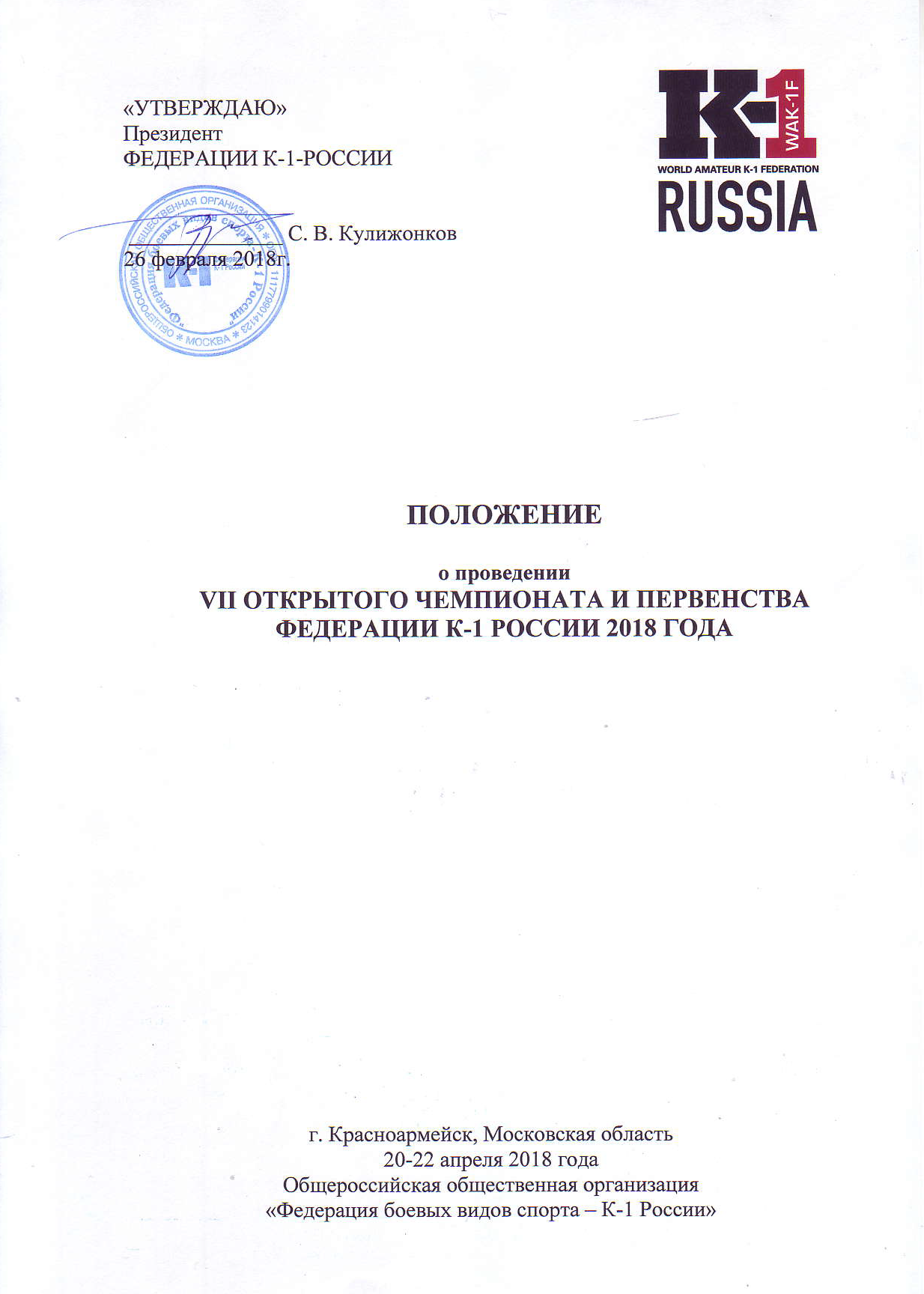 Чемпионат и первенство Федерации боевых видов спорта К-1 России (далее «Чемпионат») проводится в соответствии с календарным планом Федерации боевых видов спорта К-1 России (далее Федерация К-1 России) на 2018 год. Настоящее Положение является основанием для командирования спортсменов, тренеров и спортивных судей на соревнования.ЦЕЛИ И ЗАДАЧИ- Чемпионат  проводится в целях:- Популяризации боевых видов спорта - К-1;- Повышения спортивного мастерства участников соревнований;- Выявления сильнейших спортсменов по К-1;- Формирования сборной команды страны для участия в международных соревнованиях ;- Укрепления дружеских и спортивных связей между спортивными организациями;- Пропаганды здорового образа жизни;- Массового развития спорта. 3. ОРГАНИЗАТОРЫ СОРЕВНОВАНИЙПраво на проведение соревнований принадлежит Федерация К-1 России.МЕСТО И СРОКИ ПРОВЕДЕНИЯ СОРЕВНОВАНИЙЧемпионат проводится 20-22 апреля  2018 года, по адресу: Московская область, г.Красноармейск, Спорткомплекс   «Корпус» («Красноармейск»), ул.Академика Янгеля, стр. 35.Добраться из Москвы можно так: *от м.ВДНХ,(станция областных автобусов) далее автобусом 317 до г.Красноармейск остановка «Стадион», все вы на месте.*Электричкой с Ярославского вокзала до станции «Красноармейск», далее автобусом №21 до остановки «Стадион», все вы на месте.*Электричкой с Ярославского вокзала до станции «Пушкино», далее автобусом №21 до остановки «Стадион» г.Красноармейск, все вы на месте.*Автомобилем по Ярославскому шоссе до г.Пушкино (он будет на лево),а вам на право до г.Красноармейск.5. ПРОГРАММА СОРЕВНОВАНИЙ            20 апреляДень приезда команд, регистрация, взвешивание, размещение участников;09:00-11:00 -комиссия по допуску команд города Москва, взвешивание по   адресу г.Москва, улица Мусоргского 3, ЦСЕ «M-PROFI».           15:00 - 18:00 – комиссия по допуску, взвешивание по адресу Московская область,  г.Красноармейск, Спорткомплекс «Корпус» («Красноармейск»), ул.Академика Янгеля, стр. 35.18:00 – собрание представителей, жеребьевка, судейский семинар;            21 апреля9:30  -  судейский семинар;10:00 – начало предварительных поединков;14:00 – парад открытия соревнований.15:00 - продолжение предварительных, начало полуфинальных поединков             22 апреля09:30 – судейский семинар;10:00 ч. - полуфинальные и финальные поединки;17:00 ч. – закрытие соревнований, отъезд команд.6. УСЛОВИЯ ФИНАНСИРОВАНИЯ  Финансирование проведения соревнований осуществляется за счет средств Регионального отделение К-1 России и благотворительных взносов.  Расходы по командированию: проезд, проживание и питание участников соревнований обеспечивают командирующие организации.  Стартовый благотворительный взнос: 1000 рублей за одного участника соревнований. Средства стартовых взносов идут на оплату наградной атрибутики и другие расходы, связанные с проведением соревнований.7.КЛАССИФИКАЦИЯ СОРЕВНОВАНИЙСоревнования являются личными и командными. Проводятся по Олимпийской системе, с выбыванием после первого поражения.8. ЗАЯВКИ ДЛЯ УЧАСТИЯ В ЧЕМПИОНАТЕ   Предварительные заявки на участие в Чемпионате и бронирование гостиницы принимаются до 06.04.2018 г., на e-mail: k-1_russia@mail.ru    Команды должны подтвердить своё участие с указанием общего количества делегации не позднее, чем за 5 дней до начала соревнований. Командам, не подтвердившим участие в соревнованиях, размещение не гарантируется.   Оригинал заявки (образец форма №1 прилагается) с медицинским допуском от физкультурного диспансера области (города, района) на каждого участника соревнований, печатью командирующей организации, подписью руководителя и старшего тренера, предоставляется в мандатную комиссию по допуску спортсменов.9. ПРАВИЛА СОРЕВНОВАНИЙ  Соревнования проводятся по Правилам Всемирной любительской Федерации  К-1 (WAK-1F), утверждёнными Федерацией К-1 России.  Возрастные категории 9-16 лет боксируют в защитных жилетах, им запрещены удары коленями в голову и удар с разворота рукой (бекфист).10. ВОЗРАСТНЫЕ И ВЕСОВЫЕ КАТЕГОРИИВзрослые 19-40 лет.  мужчины: -51кг, -54 кг, -57 кг, -60 кг, -63,5 кг, -67 кг, -71 кг, -76 кг, -81 кг, -86 кг, -91 кг, +91 кг.  женщины: -48 кг, -52 кг, -56 кг, -60 кг, -65 кг, -70 кг, +70 кг.Юниоры 17-18 лет*   юноши: -48 кг, -51 кг, -54 кг, -57 кг, -60 кг, -63 кг, -66 кг, -70 кг, -75 кг, -80 кг, -85 кг, +85 кг.  девушки: -40 кг, -44 кг, -48 кг, -52 кг,-54 кг,-56 кг,-60 кг, +60 кг.Юноши старшего возраста  15-16 лет  мальчики:: -48 кг, -51 кг, -54 кг, -57 кг, -60 кг, -63 кг, -66 кг, -70 кг, -75 кг, -80 кг, -85 кг, +85 кг.  девочки: -40 кг, -44 кг, -48 кг, -52 кг, -54 кг, -56 кг, -60 кг,+60 кг.Юноши среднего возраста  13-14 лет  мальчики: -42 кг, -45 кг, -48 кг, -51 кг, -54 кг, -57 кг, -60 кг, -63 кг, -66 кг, -70 кг, +70 кг.  девочки: -42 кг, -45 кг, -48 кг, -51 кг, -54 кг, -57 кг,-60 кг,+60 кг.Юноши младшего возраста  11-12 лет.  мальчики / девочки: -32 кг, -34 кг, -36 кг, -38 кг, -40 кг, -42 кг, -45 кг, -48 кг, -51 кг, -54 кг, -57 кг, +57 кг.Дети (кадеты)  9-10 лет  мальчики / девочки: -26 кг, -28 кг, -30 кг, -32 кг, -34 кг, -36 кг, -38 кг, -40 кг, +40 кг.* Спортсмены категории Юниоры 18-ти лет, по желанию могут выступать в возрастной категории: Мужчины и Женщины.11.  ТРЕБОВАНИЯ К УЧАСТНИКАМ СОРЕВНОВАНИЙ  К участию в Чемпионате допускаются спортсмены клубов субъектов Российской Федерации, на основании предварительных заявок, предоставленных до 06.04.2018 года.  В соревнованиях могут принимать участие спортсмены, предоставившие в мандатную комиссию следующие документы:Именную заявку, установленной формы (Приложение 1);Документ подтверждающий личность: паспорт, свидетельство о рождении.Полиса обязательного медицинского страхования (ОМС).Страхового полиса (оригинал) от несчастного случая со страховым покрытием «занятие спортом» не менее 50 000 рублей.Заявление «согласие от родителей» для спортсменов до 18 лет (бланк заявления – «форма №2» - прилагается);  В состав команды входят: 1 представитель, 1 тренер и 1 судья. 12. Форма одежды и экипировка  Каждый участник должен иметь: шлем, капу, бинты, бандаж (женщины также должны иметь паховый и нагрудный бандажи), шорты, майки (красного и синего цвета), щитки (типа носки).  Организаторы предоставляют: перчатки, жилеты.   Секунданты спортсменов должны быть в спортивной форме и обуви.  Выход на парад – в спортивном костюме и обуви.13. СУДЕЙСТВО СОРЕВНОВАНИЙ   Судейство соревнований осуществляет коллегия судей утвержденной  Федерацией К-1 России 14. ПОДВЕДЕНИЕ ИТОГОВ, ОПРЕДЕЛЕНИЕ ПОБЕДИТЕЛЕЙ.    Победители и призёры соревнований определяются в личном зачете в каждой весовой категории и каждой возрастной группе, в соответствии с Правилами соревнований. Утвержденные протоколы соревнований организаторы предоставляют в бумажном и электронном носителях в Федерацию боевых видов спорта – К-1 России в течение 10 дней после окончания соревнований.15. НАГРАЖДЕНИЕ   Победителям соревнований в возрастной категории 19 лет и старше, присваивается звание «Чемпион Федерации К-1 России 2018 года», им вручаются медали, дипломы и призы от организаторов соревнований,  спортсмены занявшие второе место награждаются медалями и дипломами, спортсмены занявшие третье место награждаются дипломами Федерации К-1 России.  Победители и финалисты соревнований в возрастных категориях до 19 лет, занявшие первое и второе  место в каждой весовой категории, награждаются медалями и дипломами, спортсмены занявшие третье место награждаются дипломами Федерации К-1 России.16. проживаниеВсе участники соревнований размещаются для проживания по адресу: ул.Академика Янгеля д.35 Спорткомплекс «Красноармейск»*Предоставляются номера категории «стандарт», блок из 2-х комнат по 2 места в каждом (душ,санузел на две комнаты).  Стоимость одного места 1100 *Номера эконом 4,6,7,8 местные (удобства в конце коридора, проход через открытую террасу. Стоимость 650 рублей одно место.*Номер полулюкс 2 кровати, стоимость номера 2600 рублей*Питание 3-х разовое стоимость 1000 рублей (возможно заказывать раздельно: завтрак-250 рублей, обед 400, ужин 350.*Количество номеров ограничено, просьба заранее бронировать места. Почта для брони: manager_aokras@mail.ru  Оксана Владимировна Столярова. 17. ОБЕСПЕЧЕНИЕ БЕЗОПАСНОСТИ УЧАСТНИКОВИ ЗРИТЕЛЕЙЧемпионат проводится на спортивных сооружениях, отвечающих требованиям соответствующих нормативных правовых актов, действующих на территории Российской Федерации  и направленных на обеспечение  порядка и безопасности участников и зрителей, а также при условии наличия актов готовности физкультурного или спортивного сооружения к проведению мероприятий, утверждаемых в установленном порядке.Ответственными исполнителями являются: руководитель спортсооружения и главный судья соревнований.18.КОНТАКТНЫЕ ДАННЫЕ ЧЛЕНОВ ОРГКОМИТЕТА.Черников Александр Николаевичм.т. 8-916-828-74-28k-1_russia@mail.ruПРИЛОЖЕНИЕ 1Заявкана участие в соревнованиях:«Чемпионат и первенство Федерации К-1 России»20-22 апреля 2018 года.от субъекта РФ:   ___________________  город, клуб: ________________________						К соревнованиям допущено ___ человек              Врач _________            Старший тренер _________Официальным представителем команды  является                                                 ________________ (______________)                                                                       Ф И О                                             телефон          Представитель Регионального отделения ФедерацииК-1 России                                                                        _________ ______        м.п.Приложение 2                                    Главному судье соревнованийЗаявление.Я,_________________________________________________________                                                                                                 (Фамилия, имя, отчество)Адрес:_____________________________________________________                                                                     (прописка)Паспорт: ______          ________________                 _____________.                    серия                                      номер                                                           Дата выдачи           Разрешаю своему сыну(дочери)__________________________________________,                                                                                                                            (Фамилия,  имя, отчество)Участвовать в соревнованиях: «Чемпионат и первенство Федерации К-1 России»которые состоятся по адресу: Московская область, г.Красноармейск, Спорткомплекс «Красноармейск», ул.Академика Янгеля, стр. 35, 20-22 апреля 2018 года.С правилами соревнований ознакомлен(а) и согласен.                                   «____» ____________    2017 год.       ______________(подпись)                ФИОГод рожденияВесовая категорияСпортивный разрядТренерВиза, печать и подпись врача напротив каждой фамилии1._____2._____3._____